Výroční zprávaza rok 2017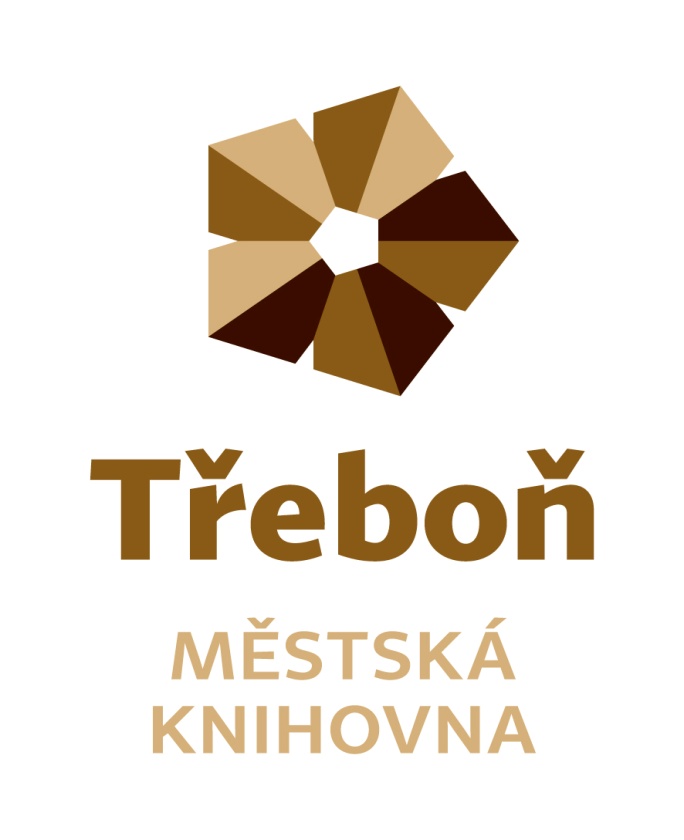 Chelčického 2379 01  TřeboňIČ 21551464Statutární zástupce: Vlasta PetrováZřizovatel: město TřeboňObsahÚvod…………………………………………………………………………………………………….3Doplňování a zpracování knihovního fondu………………………………………………………..4Služby………………………………………………………………………………………………5 - 6Akce…………………………………………………………………………………………………7 - 9Obrazová příloha………………………………………………………………………………..10 -11Spolupráce……………………………………………………………………………………………11Regionální funkce……………………………………………………………………………………12Výhled…………………………………………………………………………………………………12Příloha…………………………………………………………………………………………   13 - 15ÚvodMěstská knihovna Třeboň je příspěvkovou organizací města Třeboně. Je knihovnou evidovanou Ministerstvem kultury ČR, knihovnou pověřenou výkonem regionálních funkcí. Její součástí jsou pobočky v místních částech Třeboně –  Branné, Břilicích a Staré Hlíně. Knihovna je konzultačním střediskem Virtuální Univerzity třetího věku.Poslání knihovnyposkytování veřejných knihovnických a informačních služeb způsobem zaručujícím rovný přístup všem bez rozdílu propagace a podpora čtenářstvívýkon regionálních funkcí pro neprofesionální knihovny regionu TřeboňskaZaměstnanci knihovnyFyzický stav zaměstnanců knihovny byl 5, přepočtený stav 4,2. Účetnictví, mzdy a personalistiku zajišťují pro knihovnu zaměstnanci Městského úřadu Třeboň.Organizační strukturaDoplňování a zpracování knihovního fonduMěstská knihovna Třeboň v roce 2017 doplňovala svůj knihovní fond nákupem od knižních distribucí s rabatem 28 – 35 %. Největším dodavatelem je Euromedia Group, k. s. Praha. Největší rabat knihovně poskytuje Beta Dobrovský Praha.Přírůstek knihovních jednotek byl 2761 svazků. Náklady na pořízení knihovního fondu činily 559 793 Kč, náklady na předplatné denního tisku a časopisů byly 55 380 Kč. Knihovna jako každoročně využila grant Ministerstva kultury ČR „Česká knihovna“, který podporuje nákup nekomerčních titulů uměleckých děl české literatury, české ilustrované beletrie pro děti a mládež, děl literární vědy a kritiky.Knižní fond knihovna nabízí prostřednictvím on-line katalogu, tematickými výstavkami, upoutávkami na Facebooku nebo v měsíčníku Třeboňský svět. 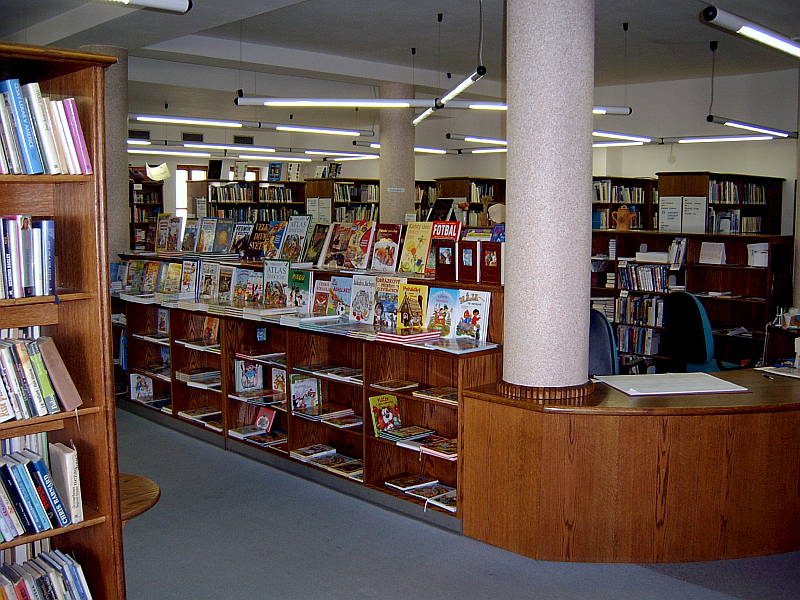 Služby knihovnyMěstská knihovna Třeboň poskytuje své služby na těchto pracovištích:oddělení pro dospělé čtenářeposkytuje knihovnické a informační služby dospělým čtenářům, meziknihovní výpůjční služby, přístup k internetu, akce pro veřejnostoddělení pro dětské čtenářeposkytuje knihovnické a informační služby dětským čtenářům, přístup k internetu, nabízí programy podporující čtenářství, akce pro dětistudovnaposkytuje informační služby, prezenční výpůjčky, reprografické služby, shromažďuje regionální literaturuoddělení regionálních služebna základě smlouvy s Jihočeským krajem poskytuje své služby neprofesionálním knihovnám na Třeboňsku, které spočívají zejména v metodické pomoci a budování výměnného fondupobočky Branná, Břilice, Stará Hlínaposkytují výpůjční službyV roce 2017 bylo zaregistrováno 1863 čtenářů, z toho 581 čtenářů do 15 let. Výpůjčky v tomto období činily 65 558, z toho 35 026 krásná literatura dospělým, 10 123 krásná literatura dětem, 15 272 periodik. Návštěvnost knihovny byla 50 590 uživatelů.Knihovna svým čtenářům poskytla 72 titulů docházejících periodik včetně deníků. Převážná část jich je kupována z remitendního tisku.Knihovna svým uživatelům nabízela možnost meziknihovní výpůjční služby. V loňském roce jsme pro své čtenáře objednali z jiných knihoven 149 titulů knih, všechny byly vyřízeny kladně. Naše knihovna obdržela požadavek na meziknihovní výpůjční službu z jiných knihoven 114 krát. Všechny požadavky byly vyřízeny kladně.Provozní dobaProvozní doba pro veřejnost je 36 hodin týdně.Služby sociálních sítíMěstská knihovna Třeboň se svými uživateli komunikuje také prostřednictvím sociální sítě Facebook.Další služby knihovnyPtejte se knihovnyKonzultant – právní, daňové, účetní předpisy zdarmaEPIS – ekonomicko právní a informační systémBalení knih a sešitůMediální databáze Anopress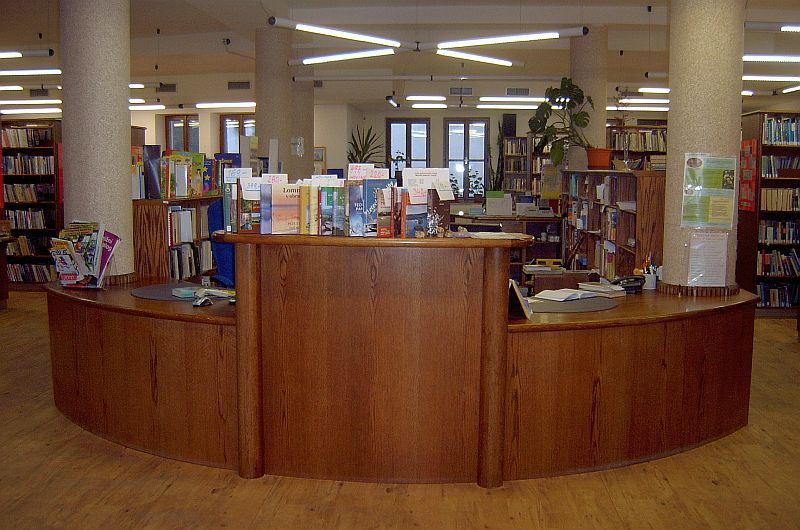 Studentské praxeKnihovna spolupracuje s OA, SOU a SOŠ Třeboň a studentům druhých a třetích ročníků oboru cestovní ruch každoročně umožňuje praxi.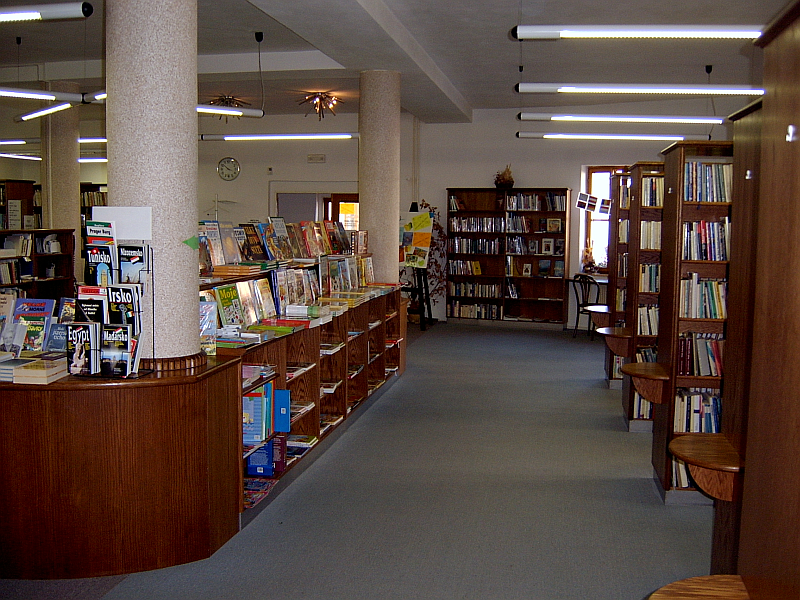 Akce knihovnyMěstská knihovna Třeboň se zapojila do celostátních akcí:Březen měsíc čtenářů (pro veřejnost)Škola naruby (pro děti ze školních družin - 1. třídy)Týden knihoven (pro veřejnost)Celé Česko čte dětem (pro děti ze školních družin – 1. a 2. třídy), probíhá každý týdenVirtuální univerzita třetího věkuNoc s AndersenemLedenKurz počítačů, komunikace a prezentačních dovedností „V jednom kole“ ve spolupráci se společností Attavena byl určen rodičům dětí do 15 let, konal se do konce červnaZávěrečný seminář VU3V – Kutná HoraÚnorKurz předení na kolovrátku BřezenMalujeme na obličejVosková batika – výtvarná dílnaVyrábění zvířátek z papíru – výtvarná dílna pro děti…vlakem na kávovou plantáž – přednáška o úzkokolejce Jindřichův Hradec a o kávěBeseda o Japonsku – OA, SOU a SOŠ TřeboňVelikonoční tvořivá dílna Hody, hody doprovodyDrátkování velikonočních vajíček – tvořivá dílna pro dospěléNoc s Andersenem – Se Čtyřlístkem kolem světaDubenVýroba přírodního mýdla – tvořivá dílnaPatinování dřeva – tvořivá dílnaKvětenMalování na obličejHodinka veršů a slov s Petrem KukalemZávěrečný seminář VU3V v KKC Roháč ČervenSlavnostní předávání čtenářských průkazů prvňáčkůmMalování na obličej – akce ke Dni dětíČervenecZ polí a luk tvoříme vlastní dekorace – letní aranžování před knihovnouSrpen Dožínkové věnce – letní aranžování před knihovnouZáříPočítačový kurz pro seniory ve spolupráci se společností AttavenaŘíjenVýstava prací studentů OA, SOŠ a SOU Třeboň, obor módní návrhář, módní přehlídkaMalování na obličejZahájení zimního semestru VU3V Tvořivá dílna – vyrábění záložek do knihyPřednáška Lady Klimešové Plýtvání potravinamiPodzimní tvoření pro dětiTvořivá dílna pro dospělé – drátkování oříškůListopadTvořivá dílna pro dospělé – Stromečky štěstíVánoční aranžování Výroba vánočního anděla – tvořivá dílna pro děti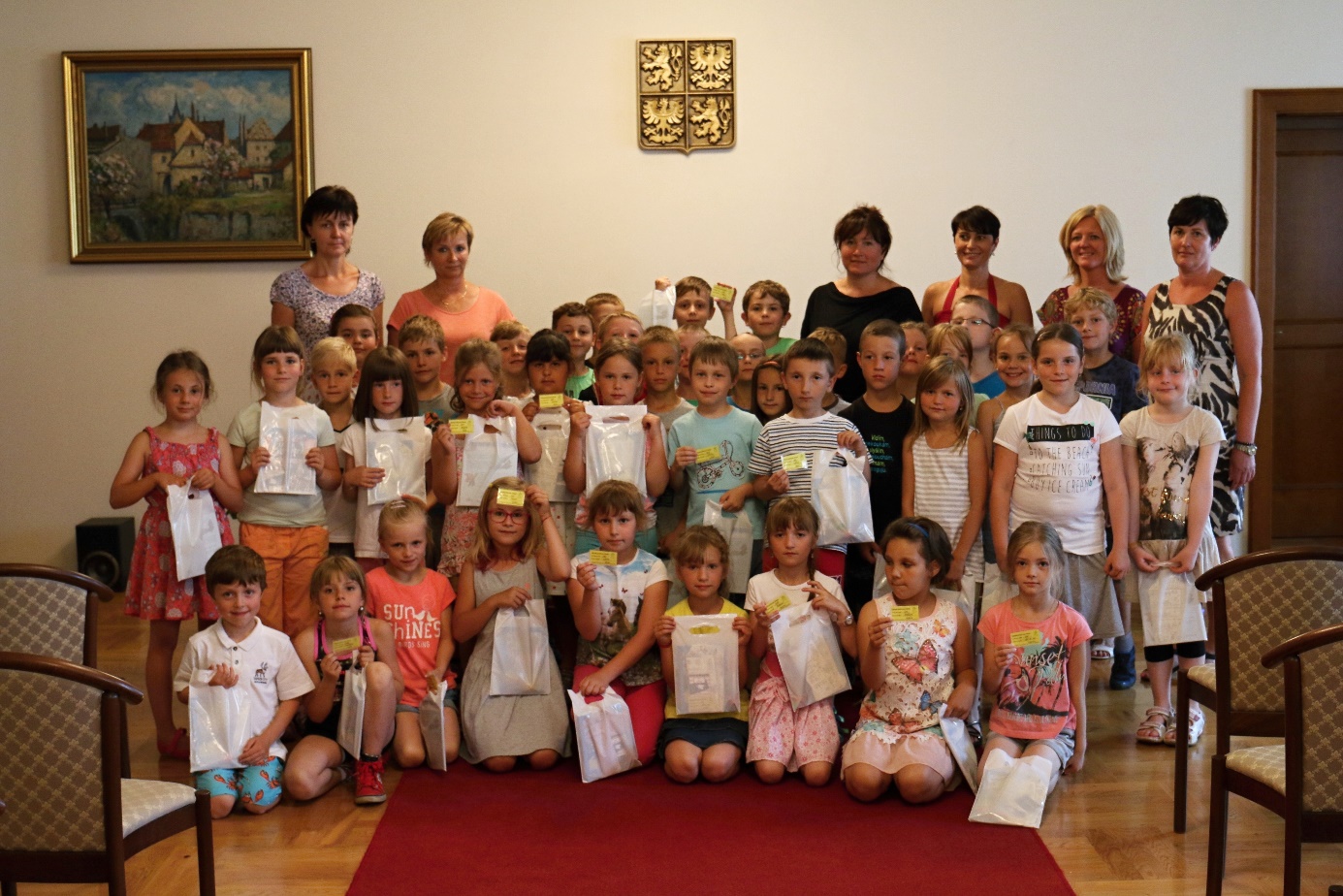 Slavnostní předávání čtenářských průkazů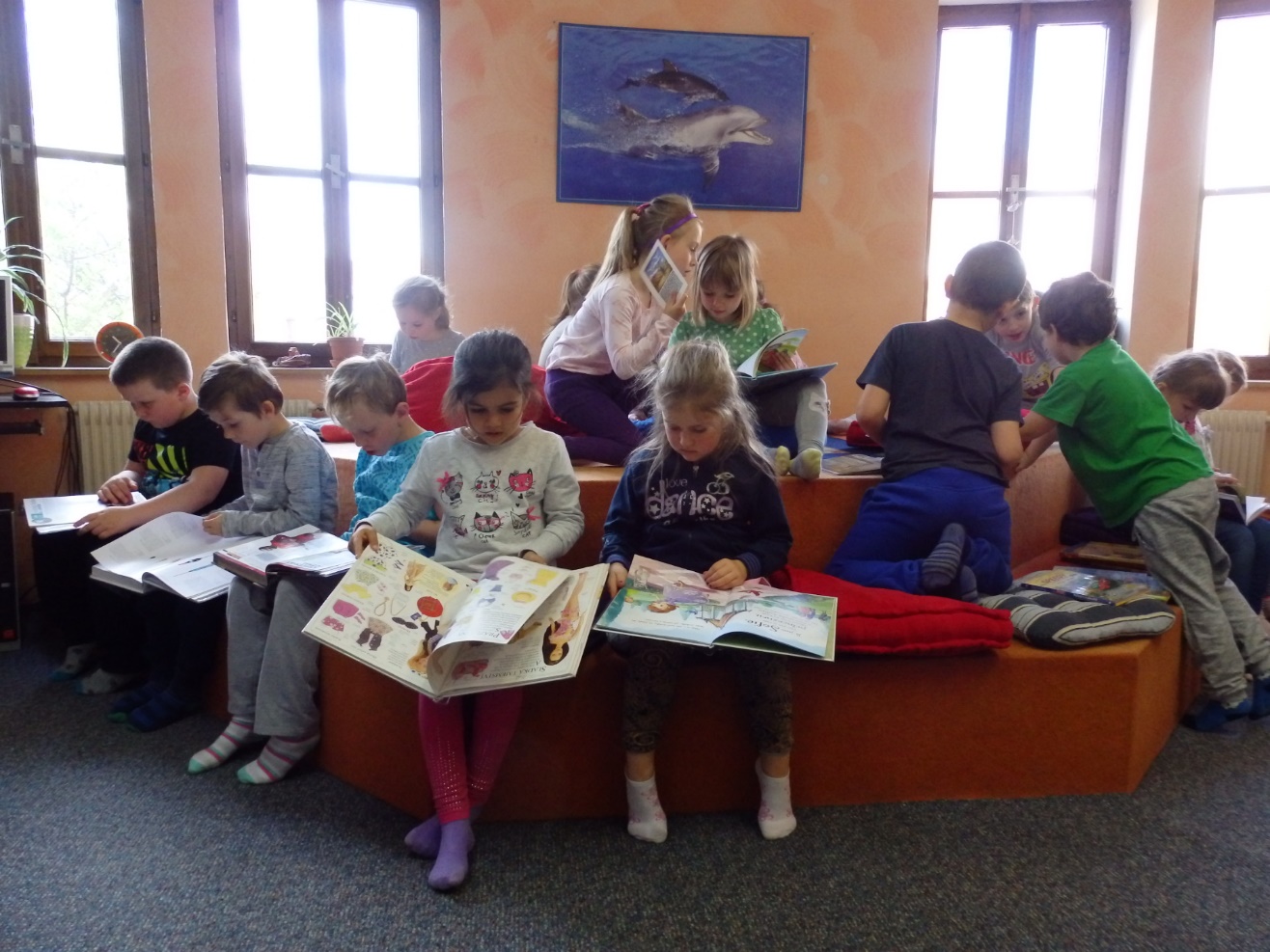 Mateřská škola v knihovně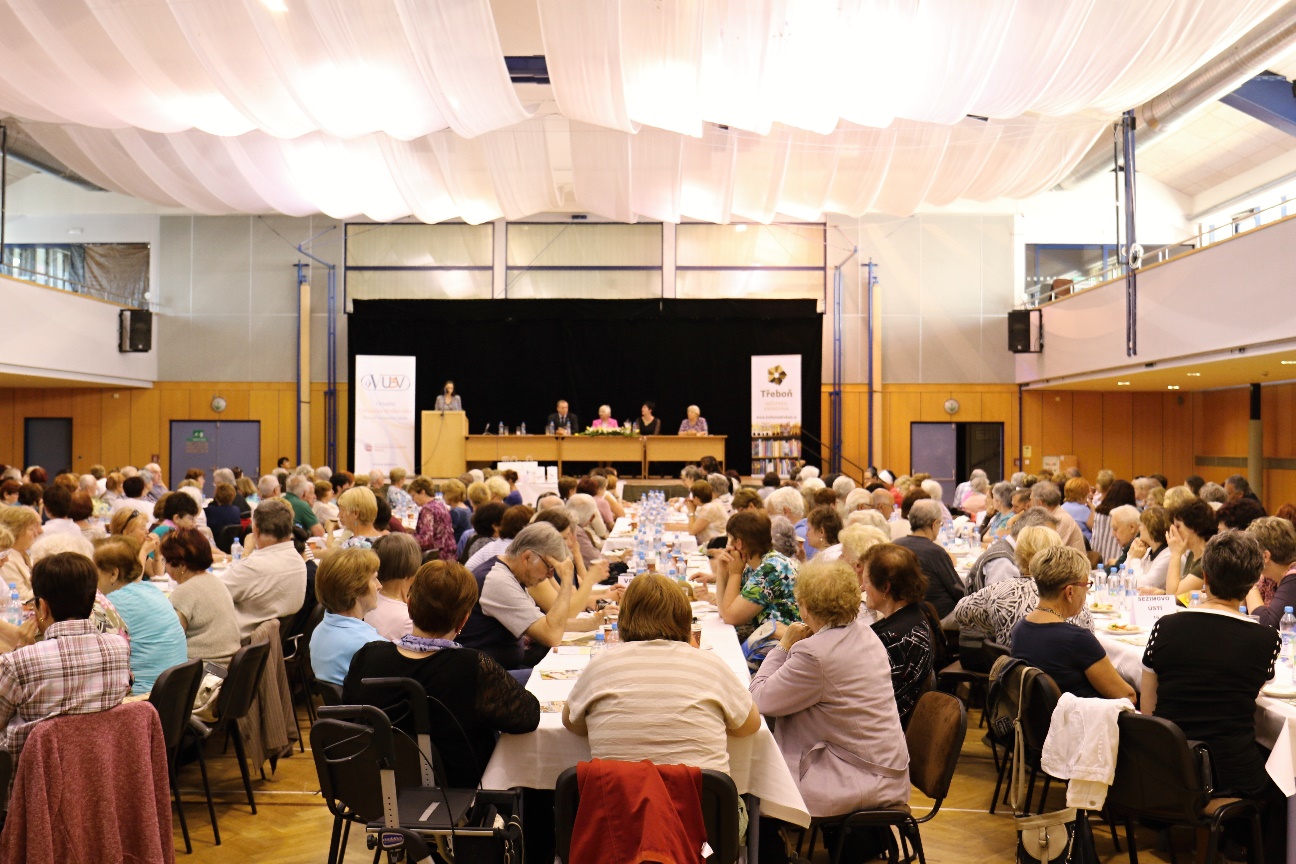 Závěrečný seminář VU3V v KKC Roháč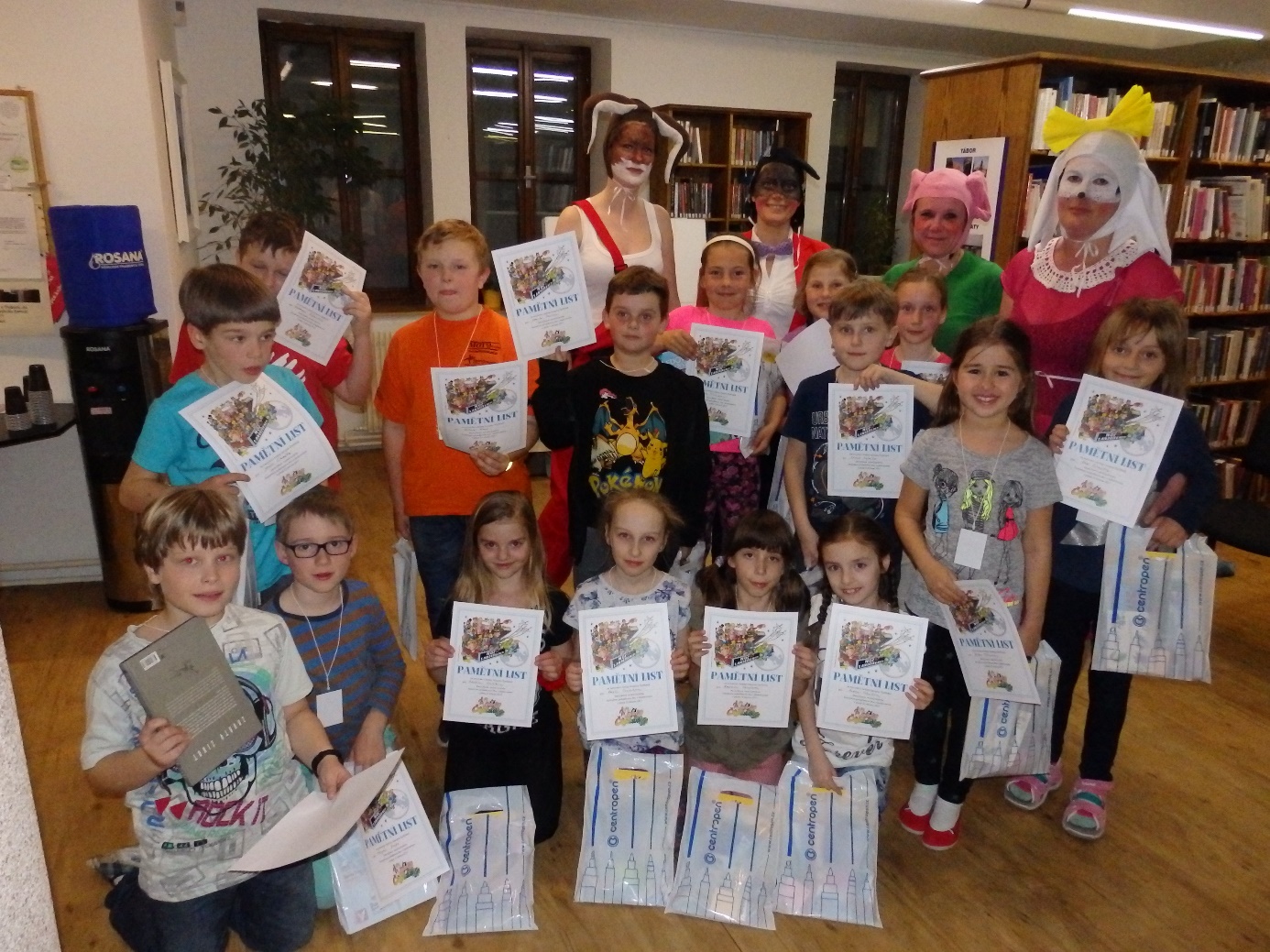 Noc s AndersenemSpolupráceMěsto Třeboň – záštita starostky nad akcemi a účast na nich (předávání pamětních listů účastníkům VU3V, předávání čtenářských průkazů)Zdravé město TřeboňMěÚ Třeboň, odbor kultury a cestovního ruchu, odbor finanční a majetkovýČeský nadační fond pro vydruAttavena o. p. s. České Budějovice – knihovna je partnerem projektu Podnikám a vynikám, Virtuální kolega, V jednom koleOA, SOU a SOŠ Třeboň – výstavy, módní přehlídky, praxeZákladní škola Na sadechZákladní škola SokolskáGymnázium TřeboňMateřské školyHospicová péče  sv. Kleofáše TřeboňČeská zemědělská univerzita v Praze – provozně ekonomická fakulta - VU3VRegionální funkce knihovnyMěstská knihovna Třeboň je knihovnou pověřenou výkonem regionálních funkcí pro 12 neprofesionálních knihoven a jednu jejich pobočku na Třeboňsku. Tato činnost je zajišťována úvazkem 0,4, hrazena je částkou 292 000 Kč z dotace na výkon regionálních funkcí Jihočeského kraje.V roce 2017 bylo na Třeboňsku12 neprofesionálních knihoven1 jejich pobočkaBylo provedeno15 konzultací40 metodických návštěv1 revize knihovního fondu78 výměnných souborů Bylo zpracováno232 knihovních jednotek nakoupených z prostředků obcí669 knihovních jednotek do výměnného fondu knihovnyVýhledImplementace nového knihovního systému v souladu s GDPRSpolupráce se Souborným katalogem ČROtevření semínkovny VU3V – pokračování kurzůPro veřejnost pořádání rukodělných kurzů                                                                         Zpracovala:                                                                                                                                                       Vlasta Petrová, ředitelka MěK Třeboň                                                                                Třeboň 30. března 2018                          